提交欧洲共同提案（ECP）联署表______________全权代表大会（PP-22）
2022年9月26日-10月14日，布加勒斯特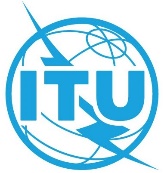 全体会议文件 44-C2022年6月15日原文：英文欧洲邮电主管部门大会（CEPT）成员国欧洲邮电主管部门大会（CEPT）成员国有关大会工作的提案有关大会工作的提案ECP编号事由ECP 1欧洲邮电主管部门大会为国际电联提出的愿景ECP 2修订第70号决议：将性别平等观点纳入国际电联的主要工作、促进性别平等并通过信息通信技术增强妇女权能ECP 3修订第101号决议：基于互联网协议的网络ECP 4修订第102号决议：国际电联在有关互联网和互联网资源（包括域名和地址）管理的国际公共政策问题方面的作用ECP 5修订第133号决议：为建设综合型包容性信息社会进行信息通信技术的衡量ECP 6修订第180号决议：促进IPv6的部署和采用以推进IPv4向IPv6的过渡ECP 7修订第130号决议：加强国际电联在树立使用信息通信技术的信心和提高安全性方面的作用成员国ECP编号ECP编号ECP编号ECP编号ECP编号ECP编号ECP编号ECP编号ECP编号ECP编号ECP编号ECP编号ECP编号ECP编号ECP编号ECP编号ECP编号ECP编号ECP编号成员国1234567阿尔巴尼亚安道尔奥地利1111111阿塞拜疆比利时波斯尼亚与黑塞哥维那1111111保加利亚1111111梵蒂冈1111塞浦路斯1111111捷克共和国1111111德国1111111丹麦1111111西班牙1111111爱沙尼亚1111111法国1111111芬兰1111111英国1111111格鲁吉亚希腊1111111匈牙利1111111荷兰1111111克罗地亚1111111意大利1111111爱尔兰冰岛列支敦士登1111111立陶宛1111111卢森堡拉脱维亚1111111摩纳哥摩尔多瓦前南斯拉夫马其顿共和国马耳他1111111黑山挪威1111111波兰葡萄牙1111111罗马尼亚1111111瑞典1111111圣马力诺塞尔维亚瑞士斯洛伐克1111111斯洛文尼亚1111111土耳其1111111乌克兰1111合计30292829283030000000000000